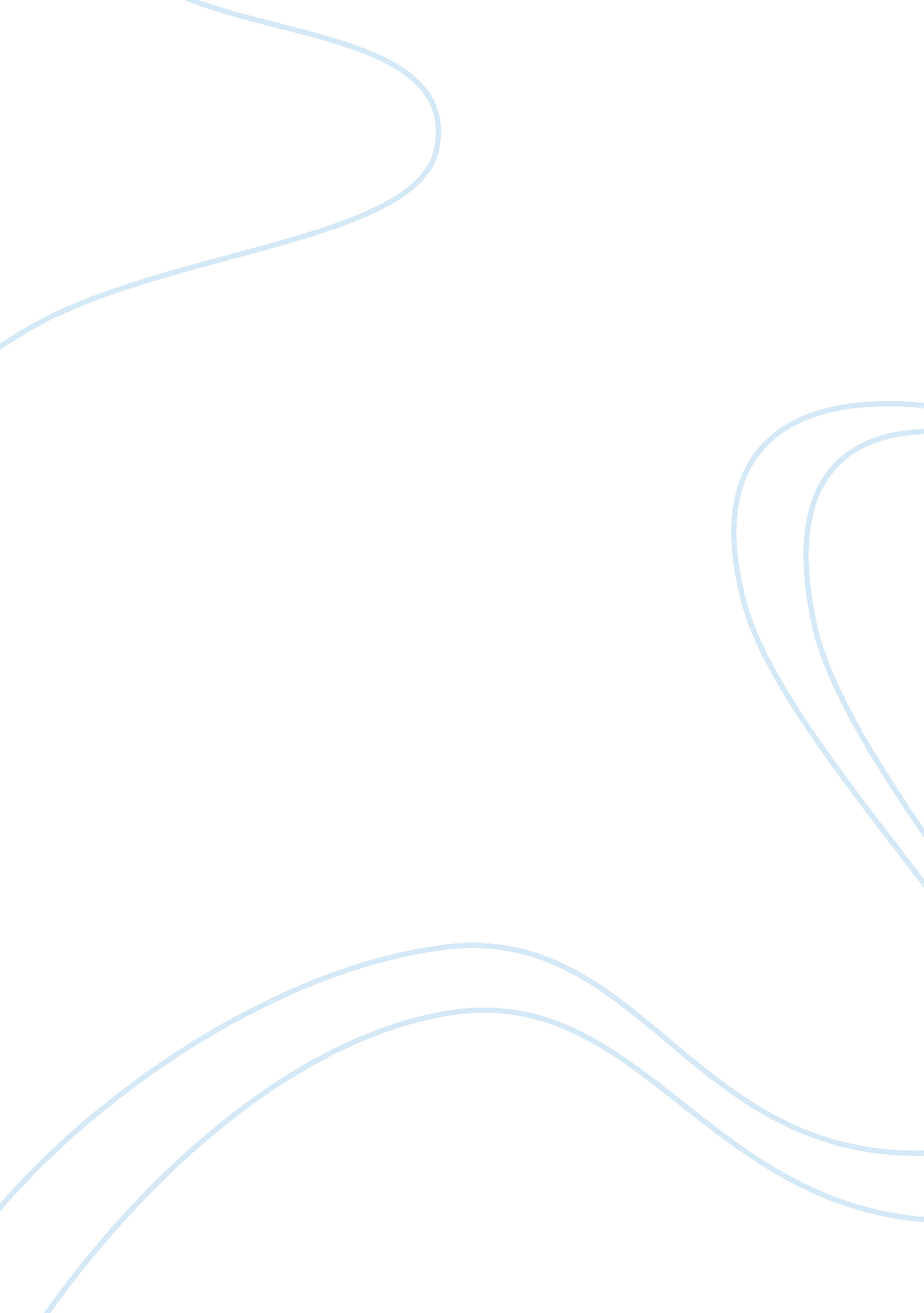 Lucy pevensie, a heroineBusiness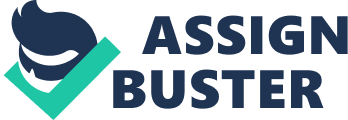 Lucy Pevensie is a fictional character in C. S. Lewis’s The Chronicles of Narnia series that I appreciate at my young ages. Peter, Susan, Edmund, and Lucy, four siblings, are deported from London to the house of a professor during World War II, they have to leave their family and also their city. They find life in the house extremely boring, until Lucy discovers a wardrobe that leads to a magical world called “ Narnia”, where animals can talk and all are ruled by lion Aslan. Lucy is the youngest of the four children, and the first to find the Wardrobe entrance to Narnia. She is the most sensitive and faithful out of all her siblings, Lucy loves animals, and makes friends with many creatures, and feel very sad when she discover that not only Narnia has been invaded by the Telmarines, but that they have suppressed many creatures that made Narnia the extraordinary place it was. Lucy also never stops believing in Narnia and is full of courage because of her faith, even if her siblings do not believe her, she has the courage to convince them. This faithful little girl saved all of Narnia and earned herself the title of Queen Lucy the Valiant by fighting for what she believed in and convincing her older siblings to fight for that cause too. ? n my opinion this little girl is a heroine because it shows us that a little person can do important things and that a girl can do it. She’s also a heroine for little ones, she shows them that they will be able to do many things in the future and even at their young age, and that if they have the courage they will believe their elders. 